Об утверждении предельной численности и фонда оплаты труда работников администрации Калининского сельского поселения Вурнарского района Чувашской Республики на 2022 год и на плановый период 2023 и 2024 годов В целях реализации решения Собрания депутатов Калининского сельского поселения Вурнарского района Чувашской Республики от 16 декабря 2021 года № 16-2 «О бюджете Калининского сельского поселения Вурнарского района Чувашской Республики на 2022 год и на плановый период 2023 и 2024 годов» администрация Калининского сельского поселения Вурнарского района Чувашской Республики п о с т а н о в л я е т:Утвердить предельную численность и фонд оплаты труда работников администрации Калининского сельского поселения Вурнарского района Чувашской Республики на 2022 год и плановый период 2023 и 2024 годов согласно приложению к настоящему постановлению.Глава администрации Калининского сельского поселения:                                             О.Н. Смирнова 			                      УТВЕРЖДЕНЫ постановлением администрации Калининского сельского поселенияВурнарского района Чувашской Республикиот  27 декабря 2021 г.   № 54ПРЕДЕЛЬНАЯ ЧИСЛЕННОСТЬ И ФОНД ОПЛАТЫ ТРУДА работников администрации Калининского сельского поселения Вурнарского района Чувашской Республики 
на 2022 год и на плановый период 2023 и 2024 годов НаименованиеПредельная численность, единицПредельная численность, единицПредельная численность, единицФонд оплаты труда, рублейФонд оплаты труда, рублейФонд оплаты труда, рублейНаименование2022 год2023 год2024 год2022 год2023 год2024 год1234567ОБЩЕГОСУДАРСТВЕННЫЕ ВОПРОСЫ4441121966,01121966,01121966,0функционирование Правительства Российской Федерации, высших исполнительных органов государственной власти субъектов Российской Федерации, местных администраций333955286,0955286,0955286,0из них:Администрация Калининского сельского поселения Вурнарского района Чувашской Республики333955286,0955286,0955286,0другие общегосударственные вопросы111166680,0166680,0166680,0из них:Администрация Калининского сельского поселения Вурнарского района Чувашской Республики111166680,0166680,0166680,0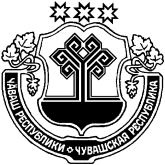 